Massachusetts Department of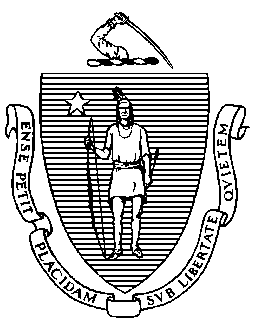 Elementary and Secondary Education75 Pleasant Street, Malden, Massachusetts 02148-4906 	       Telephone: (781) 338-3000                                                                                                                 TTY: N.E.T. Relay 1-800-439-2370MEMORANDUM_____________________________________________________________________________________________________________________Jeffrey C. RileyCommissionerTo:Members of the Board of Elementary and Secondary EducationFrom:	Jeffrey C. Riley, CommissionerDate:	November 13, 2020Subject:Grant Packages for the Board of Elementary and Secondary Education Pursuant to the authority given to me by the Board of Elementary and Secondary Education at its October 21, 2008 meeting, I approved the following competitive grants.Pursuant to the authority given to me by the Board of Elementary and Secondary Education at its October 21, 2008 meeting, I approved the following competitive grants.Pursuant to the authority given to me by the Board of Elementary and Secondary Education at its October 21, 2008 meeting, I approved the following competitive grants.Pursuant to the authority given to me by the Board of Elementary and Secondary Education at its October 21, 2008 meeting, I approved the following competitive grants.FUND CODEGRANT PROGRAMNUMBER OFPROPOSALS APPROVEDAMOUNT216-319Teacher Diversification Pilot Program14$1,980,778431CCTE Credential Attainment – Impact & Recovery4$68,510TOTAL 18$2,049,288NAME OF GRANT PROGRAM:   FY21 Teacher Diversification Pilot ProgramFY21 Teacher Diversification Pilot ProgramFUND CODE: 216/319FUNDS ALLOCATED:     $1,470,817 (State 216)   $509,961 (Federal 319)$1,470,817 (State 216)   $509,961 (Federal 319)$1,470,817 (State 216)   $509,961 (Federal 319)FUNDS REQUESTED:$ 1,980,778$ 1,980,778$ 1,980,778PURPOSE: The competitive Teacher Diversification Pilot Program is designed to support local school district efforts to strengthen and diversify existing teacher recruitment and retention programs. Through the use of state and federal funds, participating pilot school districts will engage in thoughtful approaches intended to increase the number of effective and diverse teachers in their schools.PURPOSE: The competitive Teacher Diversification Pilot Program is designed to support local school district efforts to strengthen and diversify existing teacher recruitment and retention programs. Through the use of state and federal funds, participating pilot school districts will engage in thoughtful approaches intended to increase the number of effective and diverse teachers in their schools.PURPOSE: The competitive Teacher Diversification Pilot Program is designed to support local school district efforts to strengthen and diversify existing teacher recruitment and retention programs. Through the use of state and federal funds, participating pilot school districts will engage in thoughtful approaches intended to increase the number of effective and diverse teachers in their schools.PURPOSE: The competitive Teacher Diversification Pilot Program is designed to support local school district efforts to strengthen and diversify existing teacher recruitment and retention programs. Through the use of state and federal funds, participating pilot school districts will engage in thoughtful approaches intended to increase the number of effective and diverse teachers in their schools.NUMBER OF PROPOSALS RECEIVED: NUMBER OF PROPOSALS RECEIVED: 1414NUMBER OF PROPOSALS RECOMMENDED: NUMBER OF PROPOSALS RECOMMENDED: 1414NUMBER OF PROPOSALS NOT RECOMMENDED:NUMBER OF PROPOSALS NOT RECOMMENDED:0 0 RESULT OF FUNDING: The Massachusetts Department of Elementary and Secondary Education will provide $1,980,778 to fourteen (14) school districts to enhance and strengthen existing teacher recruitment and retention pipelines. Grant funds may be used to provide: tuition assistance for enrollment and completion into an approved educator preparation program, Massachusetts Tests for Educator Licensure (MTEL) examination preparation and examination fee support, financial incentives to support teacher recruitment, and enhancements to local 'grow your own' programs such as education pathways for high school students. As a result of funding, approximately five hundred (500) individuals, including students, district graduates and/or recent college graduates, paraprofessionals, and provisionally licensed teachers will benefit from this grant.RESULT OF FUNDING: The Massachusetts Department of Elementary and Secondary Education will provide $1,980,778 to fourteen (14) school districts to enhance and strengthen existing teacher recruitment and retention pipelines. Grant funds may be used to provide: tuition assistance for enrollment and completion into an approved educator preparation program, Massachusetts Tests for Educator Licensure (MTEL) examination preparation and examination fee support, financial incentives to support teacher recruitment, and enhancements to local 'grow your own' programs such as education pathways for high school students. As a result of funding, approximately five hundred (500) individuals, including students, district graduates and/or recent college graduates, paraprofessionals, and provisionally licensed teachers will benefit from this grant.RESULT OF FUNDING: The Massachusetts Department of Elementary and Secondary Education will provide $1,980,778 to fourteen (14) school districts to enhance and strengthen existing teacher recruitment and retention pipelines. Grant funds may be used to provide: tuition assistance for enrollment and completion into an approved educator preparation program, Massachusetts Tests for Educator Licensure (MTEL) examination preparation and examination fee support, financial incentives to support teacher recruitment, and enhancements to local 'grow your own' programs such as education pathways for high school students. As a result of funding, approximately five hundred (500) individuals, including students, district graduates and/or recent college graduates, paraprofessionals, and provisionally licensed teachers will benefit from this grant.RESULT OF FUNDING: The Massachusetts Department of Elementary and Secondary Education will provide $1,980,778 to fourteen (14) school districts to enhance and strengthen existing teacher recruitment and retention pipelines. Grant funds may be used to provide: tuition assistance for enrollment and completion into an approved educator preparation program, Massachusetts Tests for Educator Licensure (MTEL) examination preparation and examination fee support, financial incentives to support teacher recruitment, and enhancements to local 'grow your own' programs such as education pathways for high school students. As a result of funding, approximately five hundred (500) individuals, including students, district graduates and/or recent college graduates, paraprofessionals, and provisionally licensed teachers will benefit from this grant.RECIPIENTSAMOUNTSAmherst-Pelham Regional School District$110,000Boston Public Schools$178,647Brockton Public Schools$124,211Chelsea Public Schools$192,000Clinton Public Schools$30,000Holyoke Public Schools$361,897Lowell Public Schools$76,000Lynn Public Schools$41,215Malden Public Schools$30,000Randolph Public Schools$122,494Somerville Public Schools$80,000Springfield Public Schools$254,963Springfield Empowerment Zone Partnership (Springfield Public Schools)$279,350Worcester Public Schools$100,000TOTAL STATE AND FEDERAL FUNDS$1,980,778NAME OF GRANT PROGRAM:   CCTE Credential Attainment – Impact & RecoveryCCTE Credential Attainment – Impact & RecoveryFUND CODE: 431FUNDS ALLOCATED:     $325,000 (Federal)$325,000 (Federal)$325,000 (Federal)FUNDS REQUESTED:$68,510$68,510$68,510PURPOSE: The purpose of this federally funded competitive CCTE Credential Attainment – Impact & Recovery grant is to support school districts in providing additional supports for seniors which allow them to earn credentials or technical training hour credit that they otherwise would have had the opportunity to earn were it not for COVID-19. Through such efforts, these students will be better prepared for postsecondary success and the Commonwealth will have a cohort of better prepared potential skilled workers.PURPOSE: The purpose of this federally funded competitive CCTE Credential Attainment – Impact & Recovery grant is to support school districts in providing additional supports for seniors which allow them to earn credentials or technical training hour credit that they otherwise would have had the opportunity to earn were it not for COVID-19. Through such efforts, these students will be better prepared for postsecondary success and the Commonwealth will have a cohort of better prepared potential skilled workers.PURPOSE: The purpose of this federally funded competitive CCTE Credential Attainment – Impact & Recovery grant is to support school districts in providing additional supports for seniors which allow them to earn credentials or technical training hour credit that they otherwise would have had the opportunity to earn were it not for COVID-19. Through such efforts, these students will be better prepared for postsecondary success and the Commonwealth will have a cohort of better prepared potential skilled workers.PURPOSE: The purpose of this federally funded competitive CCTE Credential Attainment – Impact & Recovery grant is to support school districts in providing additional supports for seniors which allow them to earn credentials or technical training hour credit that they otherwise would have had the opportunity to earn were it not for COVID-19. Through such efforts, these students will be better prepared for postsecondary success and the Commonwealth will have a cohort of better prepared potential skilled workers.NUMBER OF PROPOSALS RECEIVED:NUMBER OF PROPOSALS RECEIVED:55NUMBER OF PROPOSALS RECOMMENDED:NUMBER OF PROPOSALS RECOMMENDED:44NUMBER OF PROPOSALS NOT RECOMMENDED:NUMBER OF PROPOSALS NOT RECOMMENDED:11RESULT OF FUNDING: Four Schools/Districts are being funded under the CCTE Credential Attainment – Impact & Recovery grant to provide additional supports for seniors which allow them to earn credentials or technical training hour credit that they otherwise would have had the opportunity to earn were it not for COVID-19. RESULT OF FUNDING: Four Schools/Districts are being funded under the CCTE Credential Attainment – Impact & Recovery grant to provide additional supports for seniors which allow them to earn credentials or technical training hour credit that they otherwise would have had the opportunity to earn were it not for COVID-19. RESULT OF FUNDING: Four Schools/Districts are being funded under the CCTE Credential Attainment – Impact & Recovery grant to provide additional supports for seniors which allow them to earn credentials or technical training hour credit that they otherwise would have had the opportunity to earn were it not for COVID-19. RESULT OF FUNDING: Four Schools/Districts are being funded under the CCTE Credential Attainment – Impact & Recovery grant to provide additional supports for seniors which allow them to earn credentials or technical training hour credit that they otherwise would have had the opportunity to earn were it not for COVID-19. RECIPIENTSAMOUNTSBrockton Public Schools$17,655Essex North Shore Agricultural & Technical School$21,600Greater Lawrence Technical$25,000Weymouth Public Schools$4,255TOTAL FEDERAL FUNDS$68,510